УК РФ Статья 205. Терроризм  1.Терроризм, то есть совершение взрыва, поджога или иных действий, создающих опасность гибели людей, причинения значительного имущественного ущерба либо наступления иных общественно опасных последствий, если эти действия совершены в целях нарушения общественной безопасности, устрашения населения либо оказания воздействия на принятие решений органами власти, а также угроза совершения указанных действий в тех же целях - наказываются лишением свободы на срок от пяти до десяти лет. 2. Те же деяния, совершенные:а) группой лиц по предварительному сговору;в) с применением огнестрельного оружия, -наказываются лишением свободы на срок от восьми до пятнадцати лет.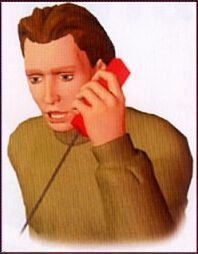 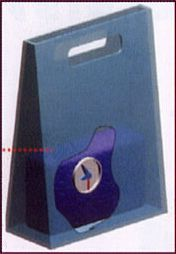 Если Вы обнаружили подозрительный предмет.- Заметив взрывоопасный предмет (гранату, снаряд, бомбу и т.п.), а также подозрительные предметы (оставленный пакет, коробку) не подходите близко к ним, позовите людей и попросите немедленно сообщить о находке в милицию.- Организуйте охрану, оцепление этого предмета, не допускайте людей, не позволяйте им прикасаться к опасному предмету или пытаться обезвредить его. - Исключите использование средств радиосвязи, мобильных телефонов, других радиосредств, способных вызвать срабатывание взрывателя.Внимание! Обезвреживание взрывоопасного предмета на месте его обнаружения производится толькоспециалистами МВД, ФСБ, МЧС.Если произошел взрыв.Не поддавайтесь панике, уточните обстановку: степень повреждения здания, состояние проходов или масштабы завалов, наличие задымленности, загазованности или огня, искрение электропроводки, потоки воды, освещенность проходов.В случае необходимости эвакуации возьмите документы и предметы первой необходимости и начните продвигаться к выходу (не трогайте поврежденные конструкции и провода).Не пользуйтесь открытым огнем из-за возможного наличия газов.При задымлении защитите органы дыхания
смоченным полотенцем.Если произошел взрыв и Вас завалило обломками стен.Дышите глубоко и ровно, голосом и стуком
привлекайте внимание людей.Если вы находитесь глубоко от поверхности
земли (завала), перемещайте влево, вправо
любой металлический предмет (кольцо, ключи
и т.п.) для обнаружения Вас металлолокатором.Если пространство около Вас относительно
свободно, не зажигайте спички, свечи, берегите кислород.Продвигайтесь  осторожно,   стараясь   не
вызывать нового обвала, ориентируйтесь по
движению воздуха, поступающего снаружи.
Если есть возможность, с помощью подручных предметов (доски, кирпича) укрепите
потолок от обрушения и дожидайтесь по
мощи.При сильной жажде положите в рот небольшой гладкий камешек или обрывок носового
платка и сосите его, дыша носом.Если Вас захватили в заложники.Возьмите себя в руки, успокойтесь, не
паникуйте.Разговаривайте    спокойным     голосом.Не выказывайте ненависть и пренебрежение к похитителям.Выполняйте все указания бандитов.Не  привлекайте  внимания  террористов
своим поведением, не оказывайте активного
сопротивления. Это может усугубить ваше
положение.Запомните как можно больше информации
о террористах (количество, вооружение, как
выглядят, особенности внешности, телосложения, акцента, тематика разговора, темперамент, манера поведения).Постарайтесь определить место своего
нахождения (заточения).Сохраняйте умственную и физическую
активность.Помните, правоохранительные органы делают все, чтобы Вас вызволить.Не пренебрегайте пищей. Это поможет
сохранить силы и здоровье.Расположитесь подальше от окон, дверей
и самих террористов. Это необходимо для
обеспечения вашей безопасности в случае
штурма   помещения, стрельбы   снайперов
на поражение преступников.- При штурме здания ложитесь на пол лицом
вниз, сложив руки на затылке.Будьте наблюдательны! Только вы способны своевременно обнаружить предметы и людей, посторонних в вашем подъезде, дворе, улице.Будьте бдительны! Обращайте внимание на поведение окружающих, наличие бесхозных и не соответствующих обстановке предметов.Наведите порядок в собственном доме: установите железную дверь с домофоном в подъезде, ежедневно проверяйте закрытие подвалов, чердаков и технических зданий.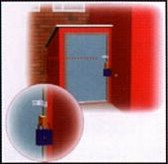 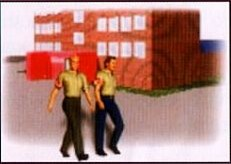 Организуйте соседей на дежурство вблизи дома и оказание помощи правоохранительным органам в охране общественного порядка.Не делайте вид, что ничего не замечаете при опасном поведении попутчиков в транспорте! Вы имеете полное право защищать свой временный дом.Никогда не принимайте на хранение или для передачи другому лицу предметы, даже самые безопасные.Не приближайтесь к подозрительному предмету: это может стоить вам жизни.Научите своих детей мерам безопасности: не разговаривать на улице и не открывать дверь незнакомым, не подбирать бесхозные игрушки, не прикасаться к находкам и т.п.Администрация НОВОПЕТРОВСКОГО сельского поселения павловского района ст-ца НОВОПЕТРОВСКАЯул. Ленина,29т. 30536.30538оперативный дежурный МЧСмуниципального образования Павловский районт.3-35-78,3-10-11мвд02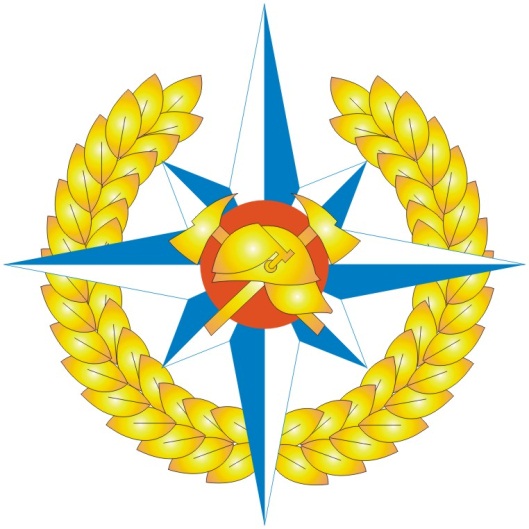 по действиям при угрозе и осуществлении террористического актаТЕРРОРИЗМ –УГРОЗА ОБЩЕСТВУ